Nomor :  09/488/Peng-Und/III/2017Perihal :  Pengumuman dan Undangan  Diberitahukan kepada seluruh mahasiswa Program MM-UMB, bahwa sesuai jadwal di bawah ini akan dilaksanakan Seminar Proposal Tesis, maka  mahasiswa yang bersangkutan mengundang para mahasiswa untuk hadir sebagai peserta.Demikian pengumuman dan undangan ini, untuk diperhatikan dan diindahkan sebagaimana mestinya. Terima kasih.	Dikeluarkan di	:  Jakarta	Padatanggal	:  09 Maret 2017Ketua Program Studi Magister ManajemenTtd	
Dr. Aty Herawati, M.Si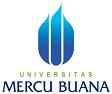 PENGUMUMAN JADWAL SEMINAR PROPOSAL TESISPROGRAM STUDI MAGISTER MANAJEMENPROGRAM PASCASARJANAQNO.HARI, TGL.JAMN.I.M.N A M ADOSEN PEMBIMBINGDOSEN PENELAAHKON-SEN-TRASITEMPAT/ RUANG01Kamis, 9 Maret 2017 Pkl 16.0055115120233Nur CahyaP1: Muchsin S. Shihab, MBA., Ph.DP2. Dr. Mudji SabarMPSKampus B Menteng M. 40102Kamis, 9 Maret 2017 Pkl 17.0055115110210Januar Edy PurwokoP1: Muchsin S. Shihab, MBA., Ph.DP2. Dr. Mudji SabarMPSKampus B Menteng M. 40103Kamis, 9 Maret 2017 Pkl 18.0055115110194Azhar SaddiqP1: Muchsin S. Shihab, MBA., Ph.DP2. Dr. Mudji SabarMPSKampus B Menteng M. 40104Kamis, 9 Maret 2017 Pkl 19.0055115110042Bodro IrawanP1: Muchsin S. Shihab, MBA., Ph.DP2. Dr. Mudji SabarMPSKampus B Menteng M. 401